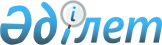 Зеренді ауданының 2017-2019 жылдарға арналған бюджеті туралыАқмола облысы Зеренді аудандық мәслихатының 2016 жылғы 23 желтоқсандағы № 8-59 шешімі. Ақмола облысының Әділет департаментінде 2017 жылғы 9 қаңтарда № 5681 болып тіркелді.
      РҚАО-ның ескертпесі.

      Құжаттың мәтінінде түпнұсқаның пунктуациясы мен орфографиясы сақталған.
      Қазақстан Республикасының 2008 жылғы 4 желтоқсандағы Бюджет кодексінің 9 бабының 2 тармағына, Қазақстан Республикасының 2001 жылғы 23 қаңтардағы "Қазақстан Республикасындағы жергілікті мемлекеттік басқару және өзін-өзі басқару туралы" Заңының 6 бабының 1 тармағының 1) тармақшасына сәйкес, Зеренді аудандық мәслихаты ШЕШІМ ҚАБЫЛДАДЫ:
      1. Зеренді ауданының 2017 – 2019 жылдарға арналған бюджеті 1, 2 және 3 қосымшаларына сәйкес, соның ішінде 2017 жылға келесі көлемдерде бекітілсін:
      1) кірістер – 5 296 403,8 мың теңге, оның ішінде:
      салықтық түсімдер – 2 172 084,0 мың теңге;
      салықтық емес түсімдер – 14 038,1 мың теңге;
      негізгі капиталды сатудан түсетін түсімдер – 16 000,0 мың теңге;
      трансферттер түсімі – 3 094 281,7 мың теңге;
      2) шығындар – 5 435 612,5 мың теңге;
      3) таза бюджеттік кредиттеу – 124 251,3 мың теңге, оның ішінде:
      бюджеттік кредиттер – 149 754,0 мың теңге;
      бюджеттік кредиттерді өтеу – 25 502,7 мың теңге;
      4) қаржы активтерімен операциялар бойынша сальдо – 105 435,0 мың теңге, оның ішінде:
      қаржы активтерiн сатып алу – 105 435,0 мың теңге;
      мемлекеттің қаржы активтерін сатудан түсетін түсімдер – 0 мың теңге;
      5) бюджет тапшылығы (профициті) – -368 895,0 мың теңге;
      6) бюджет тапшылығын қаржыландыру (профицитін пайдалану) – 368 895,0 мың теңге.
      Ескерту. 1-тармақ жаңа редакцияда – Ақмола облысы Зеренді аудандық мәслихатының 12.12.2017 № 15-129 (01.01.2017 бастап қолданысқа енгізіледі) шешімімен.


      2. 2017 жылға арналған аудандық бюджетте республикалық бюджеттен нысаналы трансферттер және бюджеттік несиелер 4 қосымшаға сәйкес қарастырылғаны ескерілсін.
      3. 2017 жылға арналған аудандық бюджетте облыстық бюджетінен берiлетiн 2 444 997 мың теңге сомасындағы субвенциялар қарастырылғаны ескерілсін.
      4. 2017 жылға арналған аудандық бюджетте 25 502,7 мың теңге сомасында мамандарды әлеуметтік қолдау шараларын іске асыру үшін 2010, 2011, 2012, 2013, 2014, 2015 және 2016 жылдарға бөлінген бюджеттік несиелер бойынша негізгі қарыздардың өтеуі көзделгені ескерiлсiн.
      Ескерту. 4-тармақ жаңа редакцияда – Ақмола облысы Зеренді аудандық мәслихатының 01.11.2017 № 14-120 (01.01.2017 бастап қолданысқа енгізіледі) шешімімен.


      5. 2017 жылға арналған аудандық бюджетте облыстық бюджеттен нысаналы трансферттер 5 қосымшаға сәйкес қарастырылғаны ескерiлсiн.
      6. 2017 жылға арналған аудандық жергілікті атқарушы органның резерві 42 869,0 мың теңге сомасында бекітілсін.
      Ескерту. 6-тармақ жаңа редакцияда – Ақмола облысы Зеренді аудандық мәслихатының 12.12.2017 № 15-129 (01.01.2017 бастап қолданысқа енгізіледі) шешімімен.


      7. Тiзбе бойынша азаматтық қызметші болып табылатын және ауылдық жерлерде қызмет iстейтiн әлеуметтiк қамсыздандыру, бiлiм беру, мәдениет және спорт саласының мамандарына, қызметтiң осы түрлерiмен қалалық жағдайда айналысатын мамандардың жалақыларымен және тарифтiк ставкаларымен салыстырғанда жиырма бес пайызға жоғары лауазымдық жалақылар мен тарифтiк ставкалар белгiленсiн.
      Ескерту. 7-тармақ жаңа редакцияда – Ақмола облысы Зеренді аудандық мәслихатының 20.02.2017 № 11-89 (01.01.2017 бастап қолданысқа енгізіледі) шешімімен.


      8. 2017 жылға арналған аудандық бюджеттi атқару процесiнде секвестрлеуге жатпайтын аудандық бюджеттiк бағдарламалардың тiзбесi осы шешiмнiң 6 қосымшаға сәйкес бекiтiлсiн.
      9. 2017 жылға арналған кенттің, ауылдың, ауылдық округтерінің бюджеттік бағдарламалары 7 қосымшаға сәйкес бекітілсін.
      10. 2017 жылға арналған аудандық бюджетте жергілікті өзін-өзі басқару органдарына берілетін трансферттер 8 қосымшаға сәйкес қарастырылғаны ескерілсін.
      11. Осы шешім Ақмола облысы Әділет департаментінде мемлекеттік тіркелген күннен бастап күшіне енеді және 2017 жылдың 1 қаңтарынан бастап қолданысқа енгізіледі.
      "КЕЛІСІЛДІ"
      2016 жылғы "23" желтоқсан 2017 жылғы аудандық бюджет
      Ескерту. 1-қосымша жаңа редакцияда – Ақмола облысы Зеренді аудандық мәслихатының 12.12.2017 № 15-129 (01.01.2017 бастап қолданысқа енгізіледі) шешімімен. 2018 жылғы аудандық бюджет 2019 жылғы аудандық бюджет 2017 жылға арналған республикалық бюджеттен нысаналы трансферттер мен бюджеттік несиелер
      Ескерту. 4-қосымша жаңа редакцияда – Ақмола облысы Зеренді аудандық мәслихатының 12.12.2017 № 15-129 (01.01.2017 бастап қолданысқа енгізіледі) шешімімен. 2016 жылға арналған облыстық бюджеттен нысаналы трансферттер
      Ескерту. 5-қосымша жаңа редакцияда – Ақмола облысы Зеренді аудандық мәслихатының 12.12.2017 № 15-129 (01.01.2017 бастап қолданысқа енгізіледі) шешімімен. 2017 жылға арналған бюджет атқарылу үдерісінде секвестрленуге жатпайтын аудандық бюджеттік бағдарламалардың тізімі 2017 жылға кент, ауыл, ауылдық округтердің бюджеттік бағдарламалары
      Ескерту. 7-қосымша жаңа редакцияда – Ақмола облысы Зеренді аудандық мәслихатының 12.12.2017 № 15-129 (01.01.2017 бастап қолданысқа енгізіледі) шешімімен. 2017 жылға жергілікті өзін-өзі басқару органдарға трансферттердің сомаларын бөлу
      Ескерту. 8-қосымша жаңа редакцияда – Ақмола облысы Зеренді аудандық мәслихатының 26.07.2017 № 13-111 (01.01.2017 бастап қолданысқа енгізіледі) шешімімен.
					© 2012. Қазақстан Республикасы Әділет министрлігінің «Қазақстан Республикасының Заңнама және құқықтық ақпарат институты» ШЖҚ РМК
				
      Сессия төрағасы,
аудандық мәслихаттың хатшысы

Қ.Ауғалиев

      Зеренді ауданының әкімі

А.Мұратұлы
Зеренді аудандық
мәслихатының
2016 жылғы 23 желтоқсандағы
№ 8-59 шешіміне
1 қосымша
Санаты
Санаты
Санаты
Санаты
Сома мың теңге
Сыныбы
Сыныбы
Сыныбы
Сома мың теңге
Ішкісыныбы
Ішкісыныбы
Сома мың теңге
Атауы
Сома мың теңге
1
2
3
4
5
І. Кірістер
5296403,8
1
Салықтық түсімдер
2172084,0
01
Табыс салығы
28016,0
2
Жеке табыс салығы
28016,0
03
Әлеуметтiк салық
909879,0
1
Әлеуметтік салық
909879,0
04
Меншiкке салынатын салықтар
1095314,0
1
Мүлiкке салынатын салықтар
1011954,0
3
Жер салығы
9189,0
4
Көлiк құралдарына салынатын салық
68600,0
5
Бірыңғай жер салығы
5571,0
05
Тауарларға, жұмыстарға және қызметтерге салынатын iшкi салықтар
132675,0
2
Акциздер
31802,4
3
Табиғи және басқа да ресурстарды пайдаланғаны үшiн түсетiн түсiмдер
85370,0
4
Кәсiпкерлiк және кәсiби қызметтi жүргiзгенi үшiн алынатын алымдар
14832,6
1
2
3
4
5
5
Ойын бизнесіне салық
670,0
08
Заңдық маңызы бар әрекеттерді жасағаны және (немесе) оған уәкілеттігі бар мемлекеттік органдар немесе лауазымды адамдар құжаттар бергені үшін алынатын міндетті төлемдер
6200,0
1
Мемлекеттік баж
6200,0
2
Салықтық емес түсiмдер
14038,1
01
Мемлекеттік меншіктен түсетін кірістер
4038,1
5
Мемлекет меншігіндегі мүлікті жалға беруден түсетін кірістер
4000,0
7
Мемлекеттік бюджеттен берілген кредиттер бойынша сыйақылар
38,1
06
Басқа да салықтық емес түсiмдер
10000,0
1
Басқа да салықтық емес түсiмдер
10000,0
3
Негізгі капиталды сатудан түсетін түсімдер
16000,0
03
Жердi және материалдық емес активтердi сату
16000,0
1
Жерді сату
15000,0
2
Материалдық емес активтерді сату 
1000,0
4
Трансферттер түсімі
3094281,7
02
Мемлекеттiк басқарудың жоғары тұрған органдарынан түсетiн трансферттер
3094281,7
2
Облыстық бюджеттен түсетiн трансферттер
3094281,7
Функционалдық топ
Функционалдық топ
Функционалдық топ
Функционалдық топ
Сома
Бюджеттік бағдарламалардың әкімшісі
Бюджеттік бағдарламалардың әкімшісі
Бюджеттік бағдарламалардың әкімшісі
Сома
Бағдарлама
Бағдарлама
Сома
Атауы
Сома
1
2
3
4
5
II. Шығындар
5435612,5
01
Жалпы сипаттағы мемлекеттiк қызметтер 
442433,5
112
Аудан (облыстық маңызы бар қала) мәслихатының аппараты
17706,8
001
Аудан (облыстық маңызы бар қала) мәслихатының қызметін қамтамасыз ету жөніндегі қызметтер
17706,8
122
Аудан (облыстық маңызы бар қала) әкімінің аппараты
112553,0
001
Аудан (облыстық маңызы бар қала) әкімінің қызметін қамтамасыз ету жөніндегі қызметтер
101340,0
003
Мемлекеттік органның күрделі шығыстары 
10060,0
009
Ведомстволық бағыныстағы мемлекеттік мекемелерінің және ұйымдарының күрделі шығыстары
1153,0
123
Қаладағы аудан, аудандық маңызы бар қала, кент, ауыл, ауылдық округ әкімінің аппараты
248805,4
001
Қаладағы аудан, аудандық маңызы бар қаланың, кент, ауыл, ауылдық округ әкімінің қызметін қамтамасыз ету жөніндегі қызметтер
248805,4
458
Ауданның (облыстық маңызы бар қаланың) тұрғын үй-коммуналдық шаруашылығы, жолаушылар көлігі және автомобиль жолдары бөлімі
18638,0
001
Жергілікті деңгейде тұрғын үй-коммуналдық шаруашылығы, жолаушылар көлігі және автомобиль жолдары саласындағы мемлекеттік саясатты іске асыру жөніндегі қызметтер
18638,0
1
2
3
4
5
459
Ауданның (облыстық маңызы бар қаланың) экономика және қаржы бөлімі
33199,7
001
Ауданның (облыстық маңызы бар қаланың) экономикалық саясатын қалыптастыру мен дамыту, мемлекеттік жоспарлау, бюджеттік атқару және коммуналдық меншігін басқару саласындағы мемлекеттік саясатты іске асыру жөніндегі қызметтер
32739,7
010
Жекешелендіру, коммуналдық меншікті басқару, жекешелендіруден кейінгі қызмет және осыған байланысты дауларды реттеу
460,0
493
Ауданның (облыстық маңызы бар қаланың) кәсіпкерлік, өнеркәсіп және туризм бөлімі
11530,6
001
Жергілікті деңгейде кәсіпкерлікті, өнеркәсіпті және туризмді дамыту саласындағы мемлекеттік саясатты іске асыру жөніндегі қызметтер
11530,6
02
Қорғаныс
13762,0
122
Аудан (облыстық маңызы бар қала) әкімінің аппараты
13762,0
005
Жалпыға бірдей әскери міндетті атқару шеңберіндегі іс-шаралар
6780,0
006
Аудан (облыстық маңызы бар қала) ауқымындағы төтенше жағдайлардың алдын алу және оларды жою
6982,0
03
Қоғамдық тәртіп, қауіпсіздік, құқықтық, сот, қылмыстық-атқару қызметі
2265,0
458
Ауданның (облыстық маңызы бар қаланың) тұрғын үй-коммуналдық шаруашылығы, жолаушылар көлігі және автомобиль жолдары бөлімі
2265,0
021
Елдi мекендерде жол қозғалысы қауiпсiздiгін қамтамасыз ету
2265,0
1
2
3
4
5
04
Бiлiм беру
3586667,5
123
Қаладағы аудан, аудандық маңызы бар қала, кент, ауыл, ауылдық округ әкімінің аппараты
21539,0
005
Ауылдық жерлерде балаларды мектепке дейін тегін алып баруды және кері алып келуді ұйымдастыру
21539,0
464
Ауданның (облыстық маңызы бар қаланың) білім бөлімі
3445924,5
001
Жергілікті деңгейде білім беру саласындағы мемлекеттік саясатты іске асыру жөніндегі қызметтер
9506,0
003
Жалпы білім беру
2834624,1
005
Ауданның (облыстық маңызы бар қаланың) мемлекеттік білім беру мекемелер үшін оқулықтар мен оқу-әдiстемелiк кешендерді сатып алу және жеткізу
51872,9
006
Балаларға қосымша білім беру 
79220,7
007
Аудандық (қалалалық) ауқымдағы мектеп олимпиадаларын және мектептен тыс іс-шараларды өткiзу
1047,5
009
Мектепке дейінгі тәрбие мен оқыту ұйымдарының қызметін қамтамасыз ету
225459,0
015
Жетім баланы (жетім балаларды) және ата-аналарының қамқорынсыз қалған баланы (балаларды) күтіп-ұстауға қамқоршыларға (қорғаншыларға) ай сайынға ақшалай қаражат төлемі
29029,0
040
Мектепке дейінгі білім беру ұйымдарында мемлекеттік білім беру тапсырысын іске асыруға 
91449,0
067
Ведомстволық бағыныстағы мемлекеттік мекемелерінің және ұйымдарының күрделі шығыстары
123716,3
1
2
3
4
5
466
Ауданның (облыстық маңызы бар қаланың) сәулет, қала құрылысы және құрылыс бөлімі
119204,0
021
Бастауыш, негізгі орта және жалпы орта білім беру объектілерін салу және реконструкциялау
119204,0
06
Әлеуметтiк көмек және әлеуметтiк қамсыздандыру
220788,4
451
Ауданның (облыстық маңызы бар қаланың) жұмыспен қамту және әлеуметтік бағдарламалар бөлімі
212816,1
001
Жергілікті деңгейде халық үшін әлеуметтік бағдарламаларды жұмыспен қамтуды қамтамасыз етуді іске асыру саласындағы мемлекеттік саясатты іске асыру жөніндегі қызметтер 
32045,9
002
Жұмыспен қамту бағдарламасы
40095,7
005
Мемлекеттік атаулы әлеуметтік көмек 
165,8
006
Тұрғын үй көмегін көрсету
1584,0
007
Жергілікті өкілетті органдардың шешімі бойынша мұқтаж азаматтардың жекелеген топтарына әлеуметтік көмек
39239,0
010
Үйден тәрбиеленіп оқытылатын мүгедек балаларды материалдық қамтамасыз ету
976,0
011
Жәрдемақыларды және басқа да әлеуметтік төлемдерді есептеу, төлеу мен жеткізу бойынша қызметтерге ақы төлеу
343,0
014
Мұқтаж азаматтарға үйде әлеуметтiк көмек көрсету
39678,4
016
18 жасқа дейінгі балаларға мемлекеттік жәрдемақылар
8979,0
1
2
3
4
5
017
Мүгедектерді оңалту жеке бағдарламасына сәйкес, мұқтаж мүгедектерді міндетті гигиеналық құралдармен және ымдау тілі мамандарының қызмет көрсетуін, жеке көмекшілермен қамтамасыз ету 
7441,0
023
Жұмыспен қамту орталықтарының қызметін қамтамасыз ету
16364,7
025
"Өрлеу" жобасы бойынша келісілген қаржылай көмекті енгізу
14761,0
050
Қазақстан Республикасында мүгедектердің құқықтарын қамтамасыз ету және өмір сүру сапасын жақсарту жөніндегі 2012-2018 жылдарға арналған іс-шаралар жоспарын іске асыру
8162,0
054
Үкіметтік емес ұйымдарда мемлекеттік әлеуметтік тапсырысты орналастыру
2980,6
458
Ауданның (облыстық маңызы бар қаланың) тұрғын үй-коммуналдық шаруашылығы, жолаушылар көлігі және автомобиль жолдары бөлімі
32,0
050
Қазақстан Республикасында мүгедектердің құқықтарын қамтамасыз ету және өмір сүру сапасын жақсарту жөніндегі 2012-2018 жылдарға арналған іс-шаралар жоспарын іске асыру
32,0
464
Ауданның (облыстық маңызы бар қаланың) білім бөлімі
7940,3
030
Патронат тәрбиешілерге берілген баланы (балаларды) асырап бағу 
5990,0
031
Жетім балаларды және ата-аналарының қамқорынсыз қалған, отбасылық үлгідегі балалар үйлері мен асыраушы отбасыларындағы балаларды мемлекеттік қолдау
1950,3
07
Тұрғын үй-коммуналдық шаруашылық
422938,2
123
Қаладағы аудан, аудандық маңызы бар қала, кент, ауыл, ауылдық округ әкімінің аппараты
6503,0
1
2
3
4
5
009
Елді мекендердің санитариясын қамтамасыз ету
350,0
011
Елді мекендерді абаттандыру және көгалдандыру
5500,0
014
Елді мекендерді сумен жабдықтауды ұйымдастыру
653,0
458
Ауданның (облыстық маңызы бар қаланың) тұрғын үй-коммуналдық шаруашылығы, жолаушылар көлігі және автомобиль жолдары бөлімі
259705,0
003
Мемлекеттік тұрғын үй қорының сақталуын ұйымдастыру
1666,0
012
Сумен жабдықтау және су бұру жүйесінің жұмыс істеуі 
43739,0
015
Елдi мекендердегі көшелердi жарықтандыру
10758,0
018
Елдi мекендердi абаттандыру және көгалдандыру
2419,0
026
Ауданның (облыстық маңызы бар қаланың) коммуналдық меншігіндегі жылу жүйелерін қолдануды ұйымдастыру
201123,0
466
Ауданның (облыстық маңызы бар қаланың) сәулет, қала құрылысы және құрылыс бөлімі
156730,2
003
Коммуналдық тұрғын үй қорының тұрғын үйін жобалау және (немесе) салу, реконструкциялау
4315,2
004
Инженерлік-коммуникациялық инфрақұрылымды жобалау, дамыту және (немесе) жайластыру
21049,5
005
Коммуналдық шаруашылығын дамыту
131365,5
08
Мәдениет, спорт, туризм және ақпараттық кеңістiк
276637,6
455
Ауданның (облыстық маңызы бар қаланың) мәдениет және тілдерді дамыту бөлімі
214101,7
1
2
3
4
5
001
Жергілікті деңгейде тілдерді және мәдениетті дамыту саласындағы мемлекеттік саясатты іске асыру жөніндегі қызметтер
8532,0
003
Мәдени-демалыс жұмысын қолдау
162655,4
006
Аудандық (қалалық) кiтапханалардың жұмыс iстеуi
34339,0
007
Мемлекеттiк тiлдi және Қазақстан халқының басқа да тiлдерін дамыту
8575,3
456
Ауданның (облыстық маңызы бар қаланың) ішкі саясат бөлімі
39168,9
001
Жергілікті деңгейде ақпарат, мемлекеттілікті нығайту және азаматтардың әлеуметтік сенімділігін қалыптастыру саласында мемлекеттік саясатты іске асыру жөніндегі қызметтер
21055,0
002
Мемлекеттік ақпараттық саясат жүргізу жөніндегі қызметтер
11200,0
003
Жастар саясаты саласында іс-шараларды iске асыру
6913,9
465
Ауданның (облыстық маңызы бар қаланың) дене шынықтыру және спорт бөлімі
23367,0
001
Жергілікті деңгейде дене шынықтыру және спорт саласындағы мемлекеттік саясатты іске асыру жөніндегі қызметтер
15335,0
006
Аудандық (облыстық маңызы бар қалалық) деңгейде спорттық жарыстар өткiзу
3416,0
007
Әртүрлi спорт түрлерi бойынша аудан (облыстық маңызы бар қала) құрама командаларының мүшелерiн дайындау және олардың облыстық спорт жарыстарына қатысуы
4616,0
10
Ауыл, су, орман, балық шаруашылығы, ерекше қорғалатын табиғи аумақтар, қоршаған ортаны және жануарлар дүниесін қорғау, жер қатынастары
139137,6
1
2
3
4
5
459
Ауданның (облыстық маңызы бар қаланың) экономика және қаржы бөлімі
17801,0
099
Мамандарға әлеуметтік қолдау көрсету жөніндегі шараларды іске асыру
17801,0
462
Ауданның (облыстық маңызы бар қаланың) ауыл шаруашылығы бөлімі
14088,9
001
Жергілікті деңгейде ауыл шаруашылығы саласындағы мемлекеттік саясатты іске асыру жөніндегі қызметтер
14088,9
463
Ауданның (облыстық маңызы бар қаланың) жер қатынастары бөлімі
13283,0
001
Аудан (облыстық маңызы бар қала) аумағында жер қатынастарын реттеу саласындағы мемлекеттік саясатты іске асыру жөніндегі қызметтер
12483,0
006
Аудандардың, облыстық маңызы бар, аудандық маңызы бар қалалардың, кенттердiң, ауылдардың, ауылдық округтердiң шекарасын белгiлеу кезiнде жүргiзiлетiн жерге орналастыру
800,0
473
Ауданның (облыстық маңызы бар қаланың) ветеринария бөлімі
93964,7
001
Жергілікті деңгейде ветеринария саласындағы мемлекеттік саясатты іске асыру жөніндегі қызметтер
17008,7
007
Қаңғыбас иттер мен мысықтарды аулауды және жоюды ұйымдастыру
2000,0
010
Ауыл шаруашылығы жануарларын сәйкестендіру жөніндегі іс-шараларды өткізу
400,0
011
Эпизоотияға қарсы іс-шаралар жүргізу
67467,0
047
Жануарлардың саулығы мен адамның денсаулығына қауіп төндіретін, алып қоймай залалсыздандырылған (зарарсыздандырылған) және қайта өңделген жануарлардың, жануарлардан алынатын өнімдер мен шикізаттың құнын иелеріне өтеу
7089,0
1
2
3
4
5
11
Өнеркәсіп, сәулет, қала құрылысы және құрылыс қызметі
18579,1
466
Ауданның (облыстық маңызы бар қаланың) сәулет, қала құрылысы және құрылыс бөлімі
18579,1
001
Құрылыс, облыс қалаларының, аудандарының және елді мекендерінің сәулеттік бейнесін жақсарту саласындағы мемлекеттік саясатты іске асыру және ауданның (облыстық маңызы бар қаланың) аумағын оңтайла және тиімді қала құрылыстық игеруді қамтамасыз ету жөніндегі қызметтер 
12977,0
013
Аудан аумағында қала құрылысын дамытудың кешенді схемаларын, аудандық (облыстық) маңызы бар қалалардың, кенттердің және өзге де ауылдық елді мекендердің бас жоспарларын әзірлеу
5602,1
12
Көлiк және коммуникация
139973,0
123
Қаладағы аудан, аудандық маңызы бар қала, кент, ауыл, ауылдық округ әкімінің аппараты
20054,0
013
Аудандық маңызы бар қалаларда, кенттерде, ауылдарда, ауылдық округтерде автомобиль жолдарының жұмыс істеуін қамтамасыз ету
20054,0
458
Ауданның (облыстық маңызы бар қаланың) тұрғын үй-коммуналдық шаруашылығы, жолаушылар көлігі және автомобиль жолдары бөлімі
119919,0
022
Көлік инфрақұрылымын дамыту
24844,0
023
Автомобиль жолдарының жұмыс істеуін қамтамасыз ету
87187,0
024
Кентiшiлiк (қалаiшiлiк), қала маңындағы ауданiшiлiк қоғамдық жолаушылар тасымалдарын ұйымдастыру
7888,0
1
2
3
4
5
13
Басқалар
79583,0
123
Қаладағы аудан, аудандық маңызы бар қала, кент, ауыл, ауылдық округ әкімінің аппараты
13904,0
040
Өңірлерді дамытудың 2020 жылға дейінгі бағдарламасы шеңберінде өңірлерді экономикалық дамытуға жәрдемдесу бойынша шараларды іске асыру
13904,0
458
Ауданның (облыстық маңызы бар қаланың) тұрғын үй-коммуналдық шаруашылығы, жолаушылар көлігі және автомобиль жолдары бөлімі
19626,4
040
Өңірлерді дамытудың 2020 жылға дейінгі бағдарламасы шеңберінде өңірлерді экономикалық дамытуға жәрдемдесу бойынша шараларды іске асыру
19626,4
459
Ауданның (облыстық маңызы бар қаланың) экономика және қаржы бөлімі
42869,0
012
Ауданның (облыстық маңызы бар қаланың) жергілікті атқарушы органының резерві 
42869,0
464
Ауданның (облыстық маңызы бар қаланың) білім бөлімі
593,6
041
Өңірлерді дамытудың 2020 жылға дейінгі бағдарламасы шеңберінде өңірлерді экономикалық дамытуға жәрдемдесу бойынша шараларды іске асыру
593,6
455
Ауданның (облыстық маңызы бар қаланың) мәдениет және тілдерді дамыту бөлімі
2400,0
040
Өңірлерді дамытудың 2020 жылға дейінгі бағдарламасы шеңберінде өңірлерді экономикалық дамытуға жәрдемдесу бойынша шараларды іске асыру
2400,0
493
Ауданның (облыстық маңызы бар қаланың) кәсіпкерлік, өнеркәсіп және туризм бөлімі
190,0
006
Кәсіпкерлік қызметті қолдау
190,0
14
Борышқа қызмет көрсету
38,1
1
2
3
4
5
459
Ауданның (облыстық маңызы бар қаланың) экономика және қаржы бөлімі
38,1
021
Жергілікті атқарушы органдардың облыстық бюджеттен қарыздар бойынша сыйақылар мен өзге де төлемдерді төлеу бойынша борышына қызмет көрсету 
38,1
15
Трансферттер
92809,5
459
Ауданның (облыстық маңызы бар қаланың) экономика және қаржы бөлімі
92809,5
006
Нысаналы пайдаланылмаған (толық пайдаланылмаған) трансферттерді қайтару
41316,7
024
Заңнаманы өзгертуге байланысты жоғары тұрған бюджеттің шығындарын өтеуге төменгі тұрған бюджеттен ағымдағы нысаналы трансферттер
14976,7
051
Жергілікті өзін-өзі басқару органдарына берілетін трансферттер
36516,0
054
Қазақстан Республикасының Ұлттық қорынан берілетін нысаналы трансферт есебінен республикалық бюджеттен бөлінген пайдаланылмаған (түгел пайдаланылмаған) нысаналы трансферттердің сомасын қайтару
0,1
III. Таза бюджеттiк кредиттеу 
124251,3
Бюджеттiк кредиттер
149754,0
10
Ауыл, су, орман, балық шаруашылығы, ерекше қорғалатын табиғи аумақтар, қоршаған ортаны және жануарлар дүниесін қорғау, жер қатынастары
149754,0
459
Ауданның (облыстық маңызы бар қаланың) экономика және қаржы бөлімі
149754,0
018
Мамандарды әлеуметтік қолдау шараларын іске асыруға берілетін бюджеттік кредиттер
149754,0
1
2
3
4
5
5
Бюджеттік кредиттерді өтеу
25502,7
01
Бюджеттік кредиттерді өтеу
25502,7
1
Мемлекеттік бюджеттен берілген бюджеттік кредиттерді өтеу
25502,7
IV. Қаржы активтерiмен операциялар бойынша сальдо 
105435,0
Қаржы активтерiн сатып алу
105435,0
13
Басқалар
105435,0
458
Ауданның (облыстық маңызы бар қаланың) тұрғын үй-коммуналдық шаруашылығы, жолаушылар көлігі және автомобиль жолдары бөлімі
105435,0
065
Заңды тұлғалардың жарғылық капиталын қалыптастыру немесе ұлғайту
105435,0
6
Мемлекеттің қаржы активтерін сатудан түсетін түсімдер
0,0
V. Бюджет тапшылығы (профициті)
-368895,0
VI. Бюджет тапшылығын қаржыландыру (профицитін пайдалану)
368895,0
7
Қарыздар түсімі
149754,0
01
Мемлекеттік ішкі қарыздар 
149754,0
2
Қарыз алу келісім-шарттары
149754,0
16
Қарыздарды өтеу
25502,7
1
Қарыздарды өтеу
25502,7
459
Ауданның (облыстық маңызы бар қаланың) экономика және қаржы бөлімі
25502,7
005
Жергілікті атқарушы органның жоғары тұрған бюджет алдындағы борышын өтеу
25502,7
8
Бюджет қаражатының пайдаланылатын қалдықтары 
244643,7
01
Бюджет қаражатының қалдықтары
244643,7
1
Бюджет қаражатының бос қалдықтары
244643,7Зеренді аудандық
мәслихатының
2016 жылғы 23 желтоқсандағы
№ 8-59 шешіміне
2 қосымша
Санаты
Санаты
Санаты
Санаты
Сома мың теңге
Сыныбы
Сыныбы
Сыныбы
Сома мың теңге
Ішкі сыныбы
Ішкі сыныбы
Сома мың теңге
Атауы
Сома мың теңге
1
2
3
4
5
І. Кірістер
4698233
1
Салықтық түсімдер
2120780
01
Табыс салығы
29977
2
Жеке табыс салығы
29977
03
Әлеуметтiк салық
917417
1
Әлеуметтік салық
917417
04
Меншiкке салынатын салықтар
1046016
1
Мүлiкке салынатын салықтар
947188
3
Жер салығы
14077
4
Көлiк құралдарына салынатын салық
79180
5
Бірыңғай жер салығы
5571
05
Тауарларға, жұмыстарға және қызметтерге салынатын iшкi салықтар
120736
2
Акциздер
4280
3
Табиғи және басқа да ресурстарды пайдаланғаны үшiн түсетiн түсiмдер
97562
4
Кәсiпкерлiк және кәсiби қызметтi жүргiзгенi үшiн алынатын алымдар
18178
5
Ойын бизнесіне салық
716
08
Заңдық маңызы бар әрекеттерді жасағаны және (немесе) оған уәкілеттігі бар мемлекеттік органдар немесе лауазымды адамдар құжаттар бергені үшін алынатын міндетті төлемдер
6634
1
Мемлекеттік баж
6634
2
Салықтық емес түсiмдер
23200
01
Мемлекеттік меншіктен түсетін кірістер
5200
5
Мемлекет меншігіндегі мүлікті жалға беруден түсетін кірістер
5200
06
Басқа да салықтық емес түсiмдер
18000
1
Басқа да салықтық емес түсiмдер
18000
3
Негізгі капиталды сатудан түсетін түсімдер
6000
03
Жердi және материалдық емес активтердi сату
6000
1
Жерді сату
5000
2
Материалдық емес активтерді сату
1000
4
Трансферттер түсімі
2548253
02
Мемлекеттiк басқарудың жоғары тұрған органдарынан түсетiн трансферттер
2548253
2
Облыстық бюджеттен түсетiн трансферттер
2548253
Функционалдық топ
Функционалдық топ
Функционалдық топ
Функционалдық топ
Сома
Бюджеттік бағдарламалардың әкімшісі
Бюджеттік бағдарламалардың әкімшісі
Бюджеттік бағдарламалардың әкімшісі
Сома
Бағдарлама
Бағдарлама
Сома
Атауы
Сома
1
2
3
4
5
II. Шығындар
4698233
01
Жалпы сипаттағы мемлекеттiк қызметтер 
397470
112
Аудан (облыстық маңызы бар қала) мәслихатының аппараты
17788
001
Аудан (облыстық маңызы бар қала) мәслихатының қызметін қамтамасыз ету жөніндегі қызметтер
17788
122
Аудан (облыстық маңызы бар қала) әкімінің аппараты
94435
001
Аудан (облыстық маңызы бар қала) әкімінің қызметін қамтамасыз ету жөніндегі қызметтер
94435
123
Қаладағы аудан, аудандық маңызы бар қала, кент, ауыл, ауылдық округ әкімінің аппараты
227882
001
Қаладағы аудан, аудандық маңызы бар қаланың, кент, ауыл, ауылдық округ әкімінің қызметін қамтамасыз ету жөніндегі қызметтер
227882
458
Ауданның (облыстық маңызы бар қаланың) тұрғын үй-коммуналдық шаруашылығы, жолаушылар көлігі және автомобиль жолдары бөлімі
14839
001
Жергілікті деңгейде тұрғын үй-коммуналдық шаруашылығы, жолаушылар көлігі және автомобиль жолдары саласындағы мемлекеттік саясатты іске асыру жөніндегі қызметтер
14839
459
Ауданның (облыстық маңызы бар қаланың) экономика және қаржы бөлімі
32947
001
Ауданның (облыстық маңызы бар қаланың) экономикалық саясатын қалыптастыру мен дамыту, мемлекеттік жоспарлау, бюджеттік атқару және коммуналдық меншігін басқару саласындағы мемлекеттік саясатты іске асыру жөніндегі қызметтер
31026
003
Салық салу мақсатында мүлікті бағалауды жүргізу
1141
010
Жекешелендіру, коммуналдық меншікті басқару, жекешелендіруден кейінгі қызмет және осыған байланысты дауларды реттеу
780
493
Ауданның (облыстық маңызы бар қаланың) кәсіпкерлік, өнеркәсіп және туризм бөлімі
9579
001
Жергілікті деңгейде кәсіпкерлікті, өнеркәсіпті және туризмді дамыту саласындағы мемлекеттік саясатты іске асыру жөніндегі қызметтер
9579
02
Қорғаныс
6050
122
Аудан (облыстық маңызы бар қала) әкімінің аппараты
6050
005
Жалпыға бірдей әскери міндетті атқару шеңберіндегі іс-шаралар
6050
04
Бiлiм беру
3678461
123
Қаладағы аудан, аудандық маңызы бар қала, кент, ауыл, ауылдық округ әкімінің аппараты
17778
005
Ауылдық жерлерде балаларды мектепке дейін тегін алып баруды және кері алып келуді ұйымдастыру
17778
464
Ауданның (облыстық маңызы бар қаланың) білім бөлімі
3660683
001
Жергілікті деңгейде білім беру саласындағы мемлекеттік саясатты іске асыру жөніндегі қызметтер
9513
1
2
3
4
5
003
Жалпы білім беру
3146719
005
Ауданның (облыстық маңызы бар қаланың) мемлекеттік білім беру мекемелер үшін оқулықтар мен оқу-әдiстемелiк кешендерді сатып алу және жеткізу
25000
006
Балаларға қосымша білім беру
81997
007
Аудандық (қалалалық) ауқымдағы мектеп олимпиадаларын және мектептен тыс іс-шараларды өткiзу
243
009
Мектепке дейінгі тәрбие мен оқыту ұйымдарының қызметін қамтамасыз ету
233356
015
Жетім баланы (жетім балаларды) және ата-аналарының қамқорынсыз қалған баланы (балаларды) күтіп-ұстауға қамқоршыларға (қорғаншыларға) ай сайынға ақшалай қаражат төлемі
24489
022
Жетім баланы (жетім балаларды) және ата-анасының қамқорлығынсыз қалған баланы (балаларды) асырап алғаны үшін Қазақстан азаматтарына біржолғы ақша қаражатын төлеуге арналған төлемдер
479
040
Мектепке дейінгі білім беру ұйымдарында мемлекеттік білім беру тапсырысын іске асыруға
91449
067
Ведомстволық бағыныстағы мемлекеттік мекемелерінің және ұйымдарының күрделі шығыстары
47438
06
Әлеуметтiк көмек және әлеуметтiк қамсыздандыру
148839
451
Ауданның (облыстық маңызы бар қаланың) жұмыспен қамту және әлеуметтік бағдарламалар бөлімі
146503
001
Жергілікті деңгейде халық үшін әлеуметтік бағдарламаларды жұмыспен қамтуды қамтамасыз етуді іске асыру саласындағы мемлекеттік саясатты іске асыру жөніндегі қызметтер
29653
002
Жұмыспен қамту бағдарламасы
10979
005
Мемлекеттік атаулы әлеуметтік көмек
403
006
Тұрғын үй көмегін көрсету
1679
007
Жергілікті өкілетті органдардың шешімі бойынша мұқтаж азаматтардың жекелеген топтарына әлеуметтік көмек
27150
010
Үйден тәрбиеленіп оқытылатын мүгедек балаларды материалдық қамтамасыз ету
1105
011
Жәрдемақыларды және басқа да әлеуметтік төлемдерді есептеу, төлеу мен жеткізу бойынша қызметтерге ақы төлеу
364
014
Мұқтаж азаматтарға үйде әлеуметтiк көмек көрсету
38861
016
18 жасқа дейінгі балаларға мемлекеттік жәрдемақылар
10314
017
Мүгедектерді оңалту жеке бағдарламасына сәйкес, мұқтаж мүгедектерді міндетті гигиеналық құралдармен және ымдау тілі мамандарының қызмет көрсетуін, жеке көмекшілермен қамтамасыз ету
7887
023
Жұмыспен қамту орталықтарының қызметін қамтамасыз ету
17328
025
"Өрлеу" жобасы бойынша келісілген қаржылай көмекті енгізу
780
464
Ауданның (облыстық маңызы бар қаланың) білім бөлімі
2336
030
Патронат тәрбиешілерге берілген баланы (балаларды) асырап бағу
2336
1
2
3
4
5
07
Тұрғын үй-коммуналдық шаруашылық
53262
123
Қаладағы аудан, аудандық маңызы бар қала, кент, ауыл, ауылдық округ әкімінің аппараты
1500
011
Елді мекендерді абаттандыру және көгалдандыру
1500
458
Ауданның (облыстық маңызы бар қаланың) тұрғын үй-коммуналдық шаруашылығы, жолаушылар көлігі және автомобиль жолдары бөлімі
36762
012
Сумен жабдықтау және су бұру жүйесінің жұмыс істеуі
6762
026
Ауданның (облыстық маңызы бар қаланың) коммуналдық меншігіндегі жылу жүйелерін қолдануды ұйымдастыру
30000
466
Ауданның (облыстық маңызы бар қаланың) сәулет, қала құрылысы және құрылыс бөлімі
15000
004
Инженерлік-коммуникациялық инфрақұрылымды жобалау, дамыту және (немесе) жайластыру
15000
08
Мәдениет, спорт, туризм және ақпараттық кеңістiк
228508
455
Ауданның (облыстық маңызы бар қаланың) мәдениет және тілдерді дамыту бөлімі
179579
001
Жергілікті деңгейде тілдерді және мәдениетті дамыту саласындағы мемлекеттік саясатты іске асыру жөніндегі қызметтер
7860
003
Мәдени-демалыс жұмысын қолдау
128690
006
Аудандық (қалалық) кiтапханалардың жұмыс iстеуi
34195
007
Мемлекеттiк тiлдi және Қазақстан халқының басқа да тiлдерін дамыту
8834
456
Ауданның (облыстық маңызы бар қаланың) ішкі саясат бөлімі
28472
001
Жергілікті деңгейде ақпарат, мемлекеттілікті нығайту және азаматтардың әлеуметтік сенімділігін қалыптастыру саласында мемлекеттік саясатты іске асыру жөніндегі қызметтер
10851
002
Мемлекеттік ақпараттық саясат жүргізу жөніндегі қызметтер
11500
003
Жастар саясаты саласында іс-шараларды iске асыру
6121
465
Ауданның (облыстық маңызы бар қаланың) дене шынықтыру және спорт бөлімі
20457
001
Жергілікті деңгейде дене шынықтыру және спорт саласындағы мемлекеттік саясатты іске асыру жөніндегі қызметтер
13661
006
Аудандық (облыстық маңызы бар қалалық) деңгейде спорттық жарыстар өткiзу
2862
007
Әртүрлi спорт түрлерi бойынша аудан (облыстық маңызы бар қала) құрама командаларының мүшелерiн дайындау және олардың облыстық спорт жарыстарына қатысуы
3934
10
Ауыл, су, орман, балық шаруашылығы, ерекше қорғалатын табиғи аумақтар, қоршаған ортаны және жануарлар дүниесін қорғау, жер қатынастары
62612
459
Ауданның (облыстық маңызы бар қаланың) экономика және қаржы бөлімі
17801
099
Мамандарға әлеуметтік қолдау көрсету жөніндегі шараларды іске асыру
17801
462
Ауданның (облыстық маңызы бар қаланың) ауыл шаруашылығы бөлімі
13303
001
Жергілікті деңгейде ауыл шаруашылығы саласындағы мемлекеттік саясатты іске асыру жөніндегі қызметтер
13303
463
Ауданның (облыстық маңызы бар қаланың) жер қатынастары бөлімі
12250
001
Аудан (облыстық маңызы бар қала) аумағында жер қатынастарын реттеу саласындағы мемлекеттік саясатты іске асыру жөніндегі қызметтер
12250
1
2
3
4
5
473
Ауданның (облыстық маңызы бар қаланың) ветеринария бөлімі
19258
001
Жергілікті деңгейде ветеринария саласындағы мемлекеттік саясатты іске асыру жөніндегі қызметтер
16714
007
Қаңғыбас иттер мен мысықтарды аулауды және жоюды ұйымдастыру
2120
010
Ауыл шаруашылығы жануарларын сәйкестендіру жөніндегі іс-шараларды өткізу
424
11
Өнеркәсіп, сәулет, қала құрылысы және құрылыс қызметі
11918
466
Ауданның (облыстық маңызы бар қаланың) сәулет, қала құрылысы және құрылыс бөлімі
11918
001
Құрылыс, облыс қалаларының, аудандарының және елді мекендерінің сәулеттік бейнесін жақсарту саласындағы мемлекеттік саясатты іске асыру және ауданның (облыстық маңызы бар қаланың) аумағын оңтайла және тиімді қала құрылыстық игеруді қамтамасыз ету жөніндегі қызметтер
11918
12
Көлiк және коммуникация
6173
458
Ауданның (облыстық маңызы бар қаланың) тұрғын үй-коммуналдық шаруашылығы, жолаушылар көлігі және автомобиль жолдары бөлімі
6173
024
Кентiшiлiк (қалаiшiлiк), қала маңындағы ауданiшiлiк қоғамдық жолаушылар тасымалдарын ұйымдастыру
6173
13
Басқалар
79614
123
Қаладағы аудан, аудандық маңызы бар қала, кент, ауыл, ауылдық округ әкімінің аппараты
36524
040
Өңірлерді дамытудың 2020 жылға дейінгі бағдарламасы шеңберінде өңірлерді экономикалық дамытуға жәрдемдесу бойынша шараларды іске асыру
36524
459
Ауданның (облыстық маңызы бар қаланың) экономика және қаржы бөлімі
42900
012
Ауданның (облыстық маңызы бар қаланың) жергілікті атқарушы органының резерві
42900
493
Ауданның (облыстық маңызы бар қаланың) кәсіпкерлік, өнеркәсіп және туризм бөлімі
190
006
Кәсіпкерлік қызметті қолдау
190
15
Трансферттер
25326
459
Ауданның (облыстық маңызы бар қаланың) экономика және қаржы бөлімі
25326
051
Жергілікті өзін-өзі басқару органдарына берілетін трансферттер
25326
III. Таза бюджеттiк кредиттеу
0
Бюджеттiк кредиттер
0
5
Бюджеттік кредиттерді өтеу
0
IV. Қаржы активтерiмен операциялар бойынша сальдо
0
Қаржы активтерiн сатып алу
0
6
Мемлекеттің қаржы активтерін сатудан түсетін түсімдер
0
V. Бюджет тапшылығы (профициті)
0
VI. Бюджет тапшылығын қаржыландыру (профицитін пайдалану)
0Зеренді аудандық
мәслихатының
2016 жылғы 23 желтоқсандағы
№ 8-59 шешіміне
3 қосымша
Санаты
Санаты
Санаты
Санаты
Сома мың теңге
Сыныбы
Сыныбы
Сыныбы
Сома мың теңге
Ішкі сыныбы
Ішкі сыныбы
Сома мың теңге
Атауы
Сома мың теңге
1
2
3
4
5
І. Кірістер
4763358
1
Салықтық түсімдер
2248579
01
Табыс салығы
32075
2
Жеке табыс салығы
32075
03
Әлеуметтiк салық
1021722
1
Әлеуметтік салық
1021722
04
Меншiкке салынатын салықтар
1065329
1
Мүлiкке салынатын салықтар
960974
3
Жер салығы
14077
4
Көлiк құралдарына салынатын салық
84707
5
Бірыңғай жер салығы
5571
05
Тауарларға, жұмыстарға және қызметтерге салынатын iшкi салықтар
122355
2
Акциздер
4578
3
Табиғи және басқа да ресурстарды пайдаланғаны үшiн түсетiн түсiмдер
97562
4
Кәсiпкерлiк және кәсiби қызметтi жүргiзгенi үшiн алынатын алымдар
19450
5
Ойын бизнесіне салық
765
08
Заңдық маңызы бар әрекеттерді жасағаны және (немесе) оған уәкілеттігі бар мемлекеттік органдар немесе лауазымды адамдар құжаттар бергені үшін алынатын міндетті төлемдер
7098
1
Мемлекеттік баж
7098
2
Салықтық емес түсiмдер
24400
01
Мемлекеттік меншіктен түсетін кірістер
5400
5
Мемлекет меншігіндегі мүлікті жалға беруден түсетін кірістер
5400
06
Басқа да салықтық емес түсiмдер
19000
1
Басқа да салықтық емес түсiмдер
19000
3
Негізгі капиталды сатудан түсетін түсімдер
6000
03
Жердi және материалдық емес активтердi сату
6000
1
Жерді сату
5000
2
Материалдық емес активтерді сату
1000
4
Трансферттер түсімі
2484379
02
Мемлекеттiк басқарудың жоғары тұрған органдарынан түсетiн трансферттер
2484379
2
Облыстық бюджеттен түсетiн трансферттер
2484379
Функционалдық топ
Функционалдық топ
Функционалдық топ
Функционалдық топ
Сома
Бюджеттік бағдарламалардың әкімшісі
Бюджеттік бағдарламалардың әкімшісі
Бюджеттік бағдарламалардың әкімшісі
Сома
Бағдарлама
Бағдарлама
Сома
Атауы
Сома
1
2
3
4
5
II. Шығындар
4763358
01
Жалпы сипаттағы мемлекеттiк қызметтер
400563
112
Аудан (облыстық маңызы бар қала) мәслихатының аппараты
18052
001
Аудан (облыстық маңызы бар қала) мәслихатының қызметін қамтамасыз ету жөніндегі қызметтер
18052
122
Аудан (облыстық маңызы бар қала) әкімінің аппараты
96474
001
Аудан (облыстық маңызы бар қала) әкімінің қызметін қамтамасыз ету жөніндегі қызметтер
96474
123
Қаладағы аудан, аудандық маңызы бар қала, кент, ауыл, ауылдық округ әкімінің аппараты
227882
001
Қаладағы аудан, аудандық маңызы бар қаланың, кент, ауыл, ауылдық округ әкімінің қызметін қамтамасыз ету жөніндегі қызметтер
227882
458
Ауданның (облыстық маңызы бар қаланың) тұрғын үй-коммуналдық шаруашылығы, жолаушылар көлігі және автомобиль жолдары бөлімі
14978
001
Жергілікті деңгейде тұрғын үй-коммуналдық шаруашылығы, жолаушылар көлігі және автомобиль жолдары саласындағы мемлекеттік саясатты іске асыру жөніндегі қызметтер
14978
459
Ауданның (облыстық маңызы бар қаланың) экономика және қаржы бөлімі
33463
001
Ауданның (облыстық маңызы бар қаланың) экономикалық саясатын қалыптастыру мен дамыту, мемлекеттік жоспарлау, бюджеттік атқару және коммуналдық меншігін басқару саласындағы мемлекеттік саясатты іске асыру жөніндегі қызметтер
31455
003
Салық салу мақсатында мүлікті бағалауды жүргізу
1209
010
Жекешелендіру, коммуналдық меншікті басқару, жекешелендіруден кейінгі қызмет және осыған байланысты дауларды реттеу
799
493
Ауданның (облыстық маңызы бар қаланың) кәсіпкерлік, өнеркәсіп және туризм бөлімі
9714
001
Жергілікті деңгейде кәсіпкерлікті, өнеркәсіпті және туризмді дамыту саласындағы мемлекеттік саясатты іске асыру жөніндегі қызметтер
9714
02
Қорғаныс
6050
122
Аудан (облыстық маңызы бар қала) әкімінің аппараты
6050
005
Жалпыға бірдей әскери міндетті атқару шеңберіндегі іс-шаралар
6050
04
Бiлiм беру
3745622
123
Қаладағы аудан, аудандық маңызы бар қала, кент, ауыл, ауылдық округ әкімінің аппараты
17778
005
Ауылдық жерлерде балаларды мектепке дейін тегін алып баруды және кері алып келуді ұйымдастыру
17778
464
Ауданның (облыстық маңызы бар қаланың) білім бөлімі
3727844
001
Жергілікті деңгейде білім беру саласындағы мемлекеттік саясатты іске асыру жөніндегі қызметтер
9575
003
Жалпы білім беру
3213085
1
2
3
4
5
005
Ауданның (облыстық маңызы бар қаланың) мемлекеттік білім беру мекемелер үшін оқулықтар мен оқу-әдiстемелiк кешендерді сатып алу және жеткізу
25000
006
Балаларға қосымша білім беру
82645
007
Аудандық (қалалалық) ауқымдағы мектеп олимпиадаларын және мектептен тыс іс-шараларды өткiзу
257
009
Мектепке дейінгі тәрбие мен оқыту ұйымдарының қызметін қамтамасыз ету
235155
015
Жетім баланы (жетім балаларды) және ата-аналарының қамқорынсыз қалған баланы (балаларды) күтіп-ұстауға қамқоршыларға (қорғаншыларға) ай сайынға ақшалай қаражат төлемі
24489
022
Жетім баланы (жетім балаларды) және ата-анасының қамқорлығынсыз қалған баланы (балаларды) асырап алғаны үшін Қазақстан азаматтарына біржолғы ақша қаражатын төлеуге арналған төлемдер
479
040
Мектепке дейінгі білім беру ұйымдарында мемлекеттік білім беру тапсырысын іске асыруға
91449
067
Ведомстволық бағыныстағы мемлекеттік мекемелерінің және ұйымдарының күрделі шығыстары
45710
06
Әлеуметтiк көмек және әлеуметтiк қамсыздандыру
153309
451
Ауданның (облыстық маңызы бар қаланың) жұмыспен қамту және әлеуметтік бағдарламалар бөлімі
150868
001
Жергілікті деңгейде халық үшін әлеуметтік бағдарламаларды жұмыспен қамтуды қамтамасыз етуді іске асыру саласындағы мемлекеттік саясатты іске асыру жөніндегі қызметтер
29991
002
Жұмыспен қамту бағдарламасы
11637
005
Мемлекеттік атаулы әлеуметтік көмек
427
006
Тұрғын үй көмегін көрсету
1780
007
Жергілікті өкілетті органдардың шешімі бойынша мұқтаж азаматтардың жекелеген топтарына әлеуметтік көмек
28779
010
Үйден тәрбиеленіп оқытылатын мүгедек балаларды материалдық қамтамасыз ету
1171
011
Жәрдемақыларды және басқа да әлеуметтік төлемдерді есептеу, төлеу мен жеткізу бойынша қызметтерге ақы төлеу
385
014
Мұқтаж азаматтарға үйде әлеуметтiк көмек көрсету
38861
016
18 жасқа дейінгі балаларға мемлекеттік жәрдемақылар
10933
017
Мүгедектерді оңалту жеке бағдарламасына сәйкес, мұқтаж мүгедектерді міндетті гигиеналық құралдармен және ымдау тілі мамандарының қызмет көрсетуін, жеке көмекшілермен қамтамасыз ету
8361
023
Жұмыспен қамту орталықтарының қызметін қамтамасыз ету
17716
025
"Өрлеу" жобасы бойынша келісілген қаржылай көмекті енгізу
827
464
Ауданның (облыстық маңызы бар қаланың) білім бөлімі
2441
030
Патронат тәрбиешілерге берілген баланы (балаларды) асырап бағу
2441
07
Тұрғын үй-коммуналдық шаруашылық
38706
123
Қаладағы аудан, аудандық маңызы бар қала, кент, ауыл, ауылдық округ әкімінің аппараты
1500
011
Елді мекендерді абаттандыру және көгалдандыру
1500
458
Ауданның (облыстық маңызы бар қаланың) тұрғын үй-коммуналдық шаруашылығы, жолаушылар көлігі және автомобиль жолдары бөлімі
37206
012
Сумен жабдықтау және су бұру жүйесінің жұмыс істеуі
7206
1
2
3
4
5
026
Ауданның (облыстық маңызы бар қаланың) коммуналдық меншігіндегі жылу жүйелерін қолдануды ұйымдастыру
30000
08
Мәдениет, спорт, туризм және ақпараттық кеңістiк
230288
455
Ауданның (облыстық маңызы бар қаланың) мәдениет және тілдерді дамыту бөлімі
180893
001
Жергілікті деңгейде тілдерді және мәдениетті дамыту саласындағы мемлекеттік саясатты іске асыру жөніндегі қызметтер
7926
003
Мәдени-демалыс жұмысын қолдау
129733
006
Аудандық (қалалық) кiтапханалардың жұмыс iстеуi
34366
007
Мемлекеттiк тiлдi және Қазақстан халқының басқа да тiлдерін дамыту
8868
456
Ауданның (облыстық маңызы бар қаланың) ішкі саясат бөлімі
28472
001
Жергілікті деңгейде ақпарат, мемлекеттілікті нығайту және азаматтардың әлеуметтік сенімділігін қалыптастыру саласында мемлекеттік саясатты іске асыру жөніндегі қызметтер
10851
002
Мемлекеттік ақпараттық саясат жүргізу жөніндегі қызметтер
11500
003
Жастар саясаты саласында іс-шараларды iске асыру
6121
465
Ауданның (облыстық маңызы бар қаланың) дене шынықтыру және спорт бөлімі
20923
001
Жергілікті деңгейде дене шынықтыру және спорт саласындағы мемлекеттік саясатты іске асыру жөніндегі қызметтер
13719
006
Аудандық (облыстық маңызы бар қалалық) деңгейде спорттық жарыстар өткiзу
3034
007
Әртүрлi спорт түрлерi бойынша аудан (облыстық маңызы бар қала) құрама командаларының мүшелерiн дайындау және олардың облыстық спорт жарыстарына қатысуы
4170
10
Ауыл, су, орман, балық шаруашылығы, ерекше қорғалатын табиғи аумақтар, қоршаған ортаны және жануарлар дүниесін қорғау, жер қатынастары
62941
459
Ауданның (облыстық маңызы бар қаланың) экономика және қаржы бөлімі
17801
099
Мамандарға әлеуметтік қолдау көрсету жөніндегі шараларды іске асыру
17801
462
Ауданның (облыстық маңызы бар қаланың) ауыл шаруашылығы бөлімі
13403
001
Жергілікті деңгейде ауыл шаруашылығы саласындағы мемлекеттік саясатты іске асыру жөніндегі қызметтер
13403
463
Ауданның (облыстық маңызы бар қаланың) жер қатынастары бөлімі
12250
001
Аудан (облыстық маңызы бар қала) аумағында жер қатынастарын реттеу саласындағы мемлекеттік саясатты іске асыру жөніндегі қызметтер
12250
473
Ауданның (облыстық маңызы бар қаланың) ветеринария бөлімі
19487
001
Жергілікті деңгейде ветеринария саласындағы мемлекеттік саясатты іске асыру жөніндегі қызметтер
16791
007
Қаңғыбас иттер мен мысықтарды аулауды және жоюды ұйымдастыру
2247
010
Ауыл шаруашылығы жануарларын сәйкестендіру жөніндегі іс-шараларды өткізу
449
11
Өнеркәсіп, сәулет, қала құрылысы және құрылыс қызметі
12096
1
2
3
4
5
466
Ауданның (облыстық маңызы бар қаланың) сәулет, қала құрылысы және құрылыс бөлімі
12096
001
Құрылыс, облыс қалаларының, аудандарының және елді мекендерінің сәулеттік бейнесін жақсарту саласындағы мемлекеттік саясатты іске асыру және ауданның (облыстық маңызы бар қаланың) аумағын оңтайла және тиімді қала құрылыстық игеруді қамтамасыз ету жөніндегі қызметтер
12096
12
Көлiк және коммуникация
6173
458
Ауданның (облыстық маңызы бар қаланың) тұрғын үй-коммуналдық шаруашылығы, жолаушылар көлігі және автомобиль жолдары бөлімі
6173
024
Кентiшiлiк (қалаiшiлiк), қала маңындағы ауданiшiлiк қоғамдық жолаушылар тасымалдарын ұйымдастыру
6173
13
Басқалар
82284
123
Қаладағы аудан, аудандық маңызы бар қала, кент, ауыл, ауылдық округ әкімінің аппараты
36524
040
Өңірлерді дамытудың 2020 жылға дейінгі бағдарламасы шеңберінде өңірлерді экономикалық дамытуға жәрдемдесу бойынша шараларды іске асыру
36524
459
Ауданның (облыстық маңызы бар қаланың) экономика және қаржы бөлімі
45570
012
Ауданның (облыстық маңызы бар қаланың) жергілікті атқарушы органының резерві
45570
493
Ауданның (облыстық маңызы бар қаланың) кәсіпкерлік, өнеркәсіп және туризм бөлімі
190
006
Кәсіпкерлік қызметті қолдау
190
15
Трансферттер
25326
459
Ауданның (облыстық маңызы бар қаланың) экономика және қаржы бөлімі
25326
051
Жергілікті өзін-өзі басқару органдарына берілетін трансферттер
25326
III. Таза бюджеттiк кредиттеу
0
Бюджеттiк кредиттер
0
5
Бюджеттік кредиттерді өтеу
0
IV. Қаржы активтерiмен операциялар бойынша сальдо
0
Қаржы активтерiн сатып алу
0
6
Мемлекеттің қаржы активтерін сатудан түсетін түсімдер
0
V. Бюджет тапшылығы (профициті)
0
VI. Бюджет тапшылығын қаржыландыру (профицитін пайдалану)
0Зеренді аудандық
мәслихатының
2016 жылғы 23 желтоқсандағы
№ 8-59 шешіміне
4 қосымша
Атауы
Сома мың теңге
1
2
Барлығы
41867,2
Ағымдағы нысаналы трансферттер
41867,2
оның iшiнде:
Ауданның (облыстық маңызы бар қаланың) білім бөлімі
5132,0
Республикалық бюджеттен тілдік курстар бойынша тағылымдамадан өткен мұғалімдерге қосымша ақы төлеуге берілетін ағымдағы нысаналы трансферттердің сомаларын бөлу
467,0
Республикалық бюджеттен оқу кезеңінде негізгі қызметкерді алмастырғаны үшін мұғалімдерге қосымша ақы төлеуге берілетін ағымдағы нысаналы трансферттердің сомаларын бөлу
4665,0
Ауданның (облыстық маңызы бар қаланың) жұмыспен қамту және әлеуметтік бағдарламалар бөлімі
36703,2
Республикалық бюджеттен еңбек нарығын дамытуға берілетін ағымдағы нысаналы трансферттердің сомаларын бөлу
11725,6
"Өрлеу" жобасы бойынша шартты ақшалай көмекті енгізуге республикалық бюджеттен бөлінетін ағымдағы нысаналы трансферттердің сомаларын бөлу
13835,0
Республикалық бюджеттен мүгедектерді міндетті гигиеналық құралдармен қамтамасыз ету нормаларын ұлғайтуға берілетін ағымдағы нысаналы трансферттердің сомаларын бөлу
6220,0
Республикалық бюджеттен үкіметтік емес ұйымдарға мемлекеттік әлеуметтік тапсырысты орналастыруға берілетін ағымдағы нысаналы трансферттердің сомасын бөлу
2980,6
1
2
Республикалық бюджеттен техникалық көмекші (компенсаторлық) құралдар тізбесін кеңейтуге берілетін ағымдағы нысаналы трансферттердің сомаларын бөлу
1722,0
Республикалық бюджеттен ымдау тілі маманының қызмет көрсетуге берілетін ағымдағы нысаналы трансферттердің сомаларын бөлу
220,0
Ауданның (облыстық маңызы бар қаланың) тұрғын үй-коммуналдық шаруашылығы, жолаушылар көлігі және автомобиль жолдары бөлімі
32,0
Республикалық бюджеттен мүгедектерге қызмет көрсетуге бағдарланған ұйымдар орналасқан жерлерде жол белгілерін және нұсқауларды орнатуға күтіп-ұстауға берілетін ағымдағы нысаналы трансферттердің сомаларын бөлу
32,0
Бюджеттік кредиттер
175294,8
оның iшiнде:
Ауданның (облыстық маңызы бар қаланың) экономика және қаржы бөлімі
175294,8
Республикалық бюджеттен мамандарды әлеуметтік қолдау шараларын іске асыру үшін берілетін бюджеттік кредиттердің сомасын бөлу
149754,0
Мамандарды әлеуметтік қолдау шараларын іске асыру үшін 2010, 2011, 2012, 2013, 2014, 2015 және 2016 жылдарға бөлінген бюджеттік несиелер бойынша негізгі қарызын өтеу сомаларын бөлу
25502,7
Республикалық бюджеттен бюджеттік кредиттер бойынша берілетін сыйақының сомасын бөлу
38,1Зеренді аудандық
мәслихатының
2016 жылғы 23 желтоқсандағы
№ 8-59 шешіміне
5 қосымша
Атауы
Сома мың теңге
1
2
Барлығы
530287,5
Ағымдағы нысаналы трансферттер
530287,5
оның iшiнде:
Ауданның (облыстық маңызы бар қаланың) білім бөлімі
53929,9
Облыстық бюджеттен аудандар (облыстық маңызы бар қалалар) бюджеттеріне жергілікті ұлт өкілдеріне жатпайтын мектеп оқушылары үшін мемлекеттік тілден іс-шаралар өткізуге берілетін ағымдағы нысаналы трансферттердің сомаларын бөлу
818,5
Облыстық бюджеттен аудандар (облыстық маңызы бар қалалар) бюджеттеріне мектептерге арналған оқулықтарды сатып алу және жеткізуге берілетін ағымдағы нысаналы трансферттердің сомаларын бөлу
17751,9
Дөңгілағаш негізгі мектебіне күрделі жөндеу жүргізуге облыстық бюджеттен аудандар (облыстық маңызы бар қалалар) бюджеттеріне ағымдағы нысаналы трансферттердің сомаларын бөлу 
33347,3
Облыстық бюджеттен аудандар (облыстық маңызы бар қалалар) бюджеттеріне суицидтің алдын алу бойынша семинарларда мектеп педагогтарын оқытуға берілетін ағымдағы нысаналы трансферттердің сомаларын бөлу
2012,2
Ауданның (облыстық маңызы бар қаланың) тұрғын үй-коммуналдық шаруашылығы, жолаушылар көлігі және автомобиль жолдары бөлімі
176700,0
1
2
Облыстық бюджеттен аудандар (облыстық маңызы бар қалалар) бюджеттеріне автомобиль жолдарын жөндеуге берілетін ағымдағы нысаналы трансферттердің сомаларын бөлу
30000,0
Ауылдық елді мекендерде қиыршық тас жамылғысымен көше желісі мен жергілікті мағынадағы автомобиль жолының ағымдағы (шұңқырлы) жөндеуі 
20000,0
Ауылдық елді мекендерде қара жамылғысымен көше желісі мен жергілікті мағынадағы автомобиль жолының ағымдағы (шұңқырлы) жөндеуі 
10000,0
"Зеренді Сервис" шаруашылық жүргізу құқығындағы мемлекеттік коммуналдық кәсіпорны жарғылық капиталын арттыру
77130,0
Зеренді ауданы Садовый ауылдың округі шекараларында "Кіреберіс тау-шаңғы Електі базасы қойылатын" автожолын қайта жаңарту
24570,0
Облыстық бюджеттен аудандар (облыстық маңызы бар қалалар) бюджеттеріне жылумен жабдықтайтын кәсіпорындардың жылу беру мезгіліне дайындалуға берілетін ағымдағы нысаналы трансферттердің сомаларын бөлу
45000,0
Ауданның (облыстық маңызы бар қаланың) ветеринария бөлімі
74556,0
Облыстық бюджеттен аудандар (облыстық маңызы бар қалалар) бюджеттеріне эпизиотияға қарсы іс-шараларды жүргізуге берілген ағымдағы нысаналы трансферттердің сомаларын бөлу
67467,0
Облыстық бюджеттен аудандар (облыстық маңызы бар қалалар) бюджеттеріне бруцелезбен ауыратын санитариялық союға жіберілетін ауыл шаруашылығы малдарының (ірі қара және ұсақ малдың) құнын өтеуге берілетін ағымдағы нысаналы трансферттердің сомаларын бөлу
7089,0
Ауданның (облыстық маңызы бар қаланың) мәдениет және тілдерді дамыту бөлімі
10786,4
Облыстық бюджеттен аудандар (облыстық маңызы бар қалалар) бюджеттеріне мәдениет объектілерінің күрделi шығындарына берілетін ағымдағы нысаналы трансферттердің сомаларын бөлу
10786,4
1
2
Ақмола облысы Зеренді ауданы Жолдыбай ауылдық клубын ағымдағы жөндеу
900,0
Ақмола облысы Зеренді ауданы М. Ғабдуллин ауылындағы М.Ғабдуллин атындағы ауылдық клубты ағымдағы жөндеу
1800,0
Ақмола облысы Зеренді ауданы Дөңгілағаш ауылындағы Дөңгілағаш ауылдық клубты ағымдағы жөндеу 
8086,4
Ауданның (облыстық маңызы бар қаланың) сәулет, қала құрылысы және құрылыс бөлімі
273432,1
Зеренді ауданы Ақкөл ауылында бөлі желілері, су желілері құрылысына және электрберу желілерінің құрылысына кешенді ведомстводан тыс сараптама өткізумен жобалау сметалық құжаттарын әзірлеу
10022,2
Зеренді ауданы Садовое ауылындағы электр желілері және су желілері құрылысына кешенді ведомстводан тыс сараптама өткізумен жобалау сметалық құжаттамасын әзірлеу
4003,8
Зеренді ауданы Зеренді ауылындағы жаңа усадьбалы құрылыс тұрғын массивті электр желілері және су желілер құрылысына кешенді ведомстводан тыс сараптама өткізумен жобалау сметалық құжаттамасын әзірлеу
4006,5
Зеренді ауданының Гранитное ауылда қазандық құрылысына, кешенді ведомстводан тыс сараптама өткізумен жобалау сметалық құжаттамасын әзірлеу 
131315,5
Облыстық бюджеттен аудандар (облыстық маңызы бар қалалар) бюджеттеріне қала құрылысы құжаттамасының әзірлеуге берілетін ағымдағы нысаналы трансферттердің сомаларын бөлу
5602,1
Зеренді ауданы Зеренді ауылындағы Жанайдар Мусин көшесі бойынша 39 "А" М. Ғабдуллин атындағы жалпы білім беретін орта мектепке спорт зал құрылысымен оқу корпусының ғимаратын қайта жаңғыртуға 
81076,0
Зеренді ауданының Дөңгілағаш ауылында 50 орынға арналған мектебіне қазандық құрылысына
33982,7
1
2
Зеренді ауданы, Пухальск ауылының негізгі мектебіне инженерлік желілермен блок-модульді қазандықтың құрылысына жобалық-сметалық құжаттама әзірлеуге 
3423,3
Ауданның (облыстық маңызы бар қаланың) жұмыспен қамту және әлеуметтік бағдарламалар бөлімі
18013,1
Облыстық бюджеттен аудандар (облыстық маңызы бар қалалар) бюджеттеріне қысқа мерзімдік кәсіби оқытуды іске асыруына берілетін ағымдағы нысаналы трансферттердің сомаларын бөлу
17172,4
Қоныс аударушылар мен оралмандар үшін тұрғын үй жалдау (жалға алу) шығындарын өтеу бойынша субсидияларға арналған облыстық бюджеттен аудандар (облыстық маңызы бар қалалар) бюджеттеріне ағымдағы нысаналы трансферттердің сомаларын бөлу
840,7Зеренді аудандық
мәслихатының
2016 жылғы 23 желтоқсандағы
№ 8-59 шешіміне
6 қосымша
Бiлiм беру
Жалпы білім беру
Денсаулық сақтау
Шұғыл жағдайларда сырқаты ауыр адамдарды дәрігерлік көмек көрсететін ең жақын денсаулық сақтау ұйымына дейін жеткізуді ұйымдастыруЗеренді аудандық
мәслихатының
2016 жылғы 23 желтоқсандағы
№ 8-59 шешіміне
7 қосымша
№ п/п
Бюджеттік бағдарламалардың әкімшісі
Бюджеттік бағдарламалардың әкімшісі
Бюджеттік бағдарламалардың әкімшісі
Сома мың теңге
Бағдарлама
Бағдарлама
Сома мың теңге
Атауы
Сома мың теңге
1
2
3
4
5
Барлығы
310805,4
Ақкөл ауылдық округі әкімінің аппараты
Ақкөл ауылдық округі әкімінің аппараты
Ақкөл ауылдық округі әкімінің аппараты
Ақкөл ауылдық округі әкімінің аппараты
16075,6
01
123
001
Қаладағы аудан, аудандық маңызы бар қаланың, кент, ауыл, ауылдық округ әкімінің қызметін қамтамасыз ету жөніндегі қызметтер
14537,6
005
Ауылдық жерлерде балаларды мектепке дейін тегін алып баруды және кері алып келуді ұйымдастыру
1538,0
Бұлақ ауылдық округі әкімінің аппараты
Бұлақ ауылдық округі әкімінің аппараты
Бұлақ ауылдық округі әкімінің аппараты
Бұлақ ауылдық округі әкімінің аппараты
18601,4
02
123
001
Қаладағы аудан, аудандық маңызы бар қаланың, кент, ауыл, ауылдық округ әкімінің қызметін қамтамасыз ету жөніндегі қызметтер
12931,5
005
Ауылдық жерлерде балаларды мектепке дейін тегін алып баруды және кері алып келуді ұйымдастыру
2817,0
013
Аудандық маңызы бар қалаларда, кенттерде, ауылдарда, ауылдық округтерде автомобиль жолдарының жұмыс істеуін қамтамасыз ету
1200,0
040
Өңірлерді дамытудың 2020 жылға дейінгі бағдарламасы шеңберінде өңірлерді экономикалық дамытуға жәрдемдесу бойынша шараларды іске асыру
1652,9
Викторовка ауылдық округі әкімінің аппараты
Викторовка ауылдық округі әкімінің аппараты
Викторовка ауылдық округі әкімінің аппараты
Викторовка ауылдық округі әкімінің аппараты
14826,9
03
123
001
Қаладағы аудан, аудандық маңызы бар қаланың, кент, ауыл, ауылдық округ әкімінің қызметін қамтамасыз ету жөніндегі қызметтер
10739,2
1
2
3
4
5
005
Ауылдық жерлерде балаларды мектепке дейін тегін алып баруды және кері алып келуді ұйымдастыру
2797,7
040
Өңірлерді дамытудың 2020 жылға дейінгі бағдарламасы шеңберінде өңірлерді экономикалық дамытуға жәрдемдесу бойынша шараларды іске асыру
1290,0
Зеренді ауылдық округі әкімінің аппараты
Зеренді ауылдық округі әкімінің аппараты
Зеренді ауылдық округі әкімінің аппараты
Зеренді ауылдық округі әкімінің аппараты
30804,0
04
123
001
Қаладағы аудан, аудандық маңызы бар қаланың, кент, ауыл, ауылдық округ әкімінің қызметін қамтамасыз ету жөніндегі қызметтер
23490,5
011
Елді мекендерді абаттандыру мен көгалдандыру
5236,0
040
Өңірлерді дамытудың 2020 жылға дейінгі бағдарламасы шеңберінде өңірлерді экономикалық дамытуға жәрдемдесу бойынша шараларды іске асыру
2077,5
Исаковка ауылдық округі әкімінің аппараты
Исаковка ауылдық округі әкімінің аппараты
Исаковка ауылдық округі әкімінің аппараты
Исаковка ауылдық округі әкімінің аппараты
11652,5
05
123
001
Қаладағы аудан, аудандық маңызы бар қаланың, кент, ауыл, ауылдық округ әкімінің қызметін қамтамасыз ету жөніндегі қызметтер
8761,7
005
Ауылдық жерлерде балаларды мектепке дейін тегін алып баруды және кері алып келуді ұйымдастыру
1041,8
013
Аудандық маңызы бар қалаларда, кенттерде, ауылдарда, ауылдық округтерде автомобиль жолдарының жұмыс істеуін қамтамасыз ету
1178,0
040
Өңірлерді дамытудың 2020 жылға дейінгі бағдарламасы шеңберінде өңірлерді экономикалық дамытуға жәрдемдесу бойынша шараларды іске асыру
671,0
Қанай би атындағы ауылдық округі әкімінің аппараты
Қанай би атындағы ауылдық округі әкімінің аппараты
Қанай би атындағы ауылдық округі әкімінің аппараты
Қанай би атындағы ауылдық округі әкімінің аппараты
9975,1
06
123
001
Қаладағы аудан, аудандық маңызы бар қаланың, кент, ауыл, ауылдық округ әкімінің қызметін қамтамасыз ету жөніндегі қызметтер
8520,1
013
Аудандық маңызы бар қалаларда, кенттерде, ауылдарда, ауылдық округтерде автомобиль жолдарының жұмыс істеуін қамтамасыз ету
1455,0
Қоңысбай ауылдық округі әкімінің аппараты
Қоңысбай ауылдық округі әкімінің аппараты
Қоңысбай ауылдық округі әкімінің аппараты
Қоңысбай ауылдық округі әкімінің аппараты
13953,7
1
2
3
4
5
07
123
001
Қаладағы аудан, аудандық маңызы бар қаланың, кент, ауыл, ауылдық округ әкімінің қызметін қамтамасыз ету жөніндегі қызметтер
13003,7
013
Аудандық маңызы бар қалаларда, кенттерде, ауылдарда, ауылдық округтерде автомобиль жолдарының жұмыс істеуін қамтамасыз ету
690,0
014
Елді мекендерді сумен жабдықтауды ұйымдастыру
260,0
Күсеп ауылдық округі әкімінің аппараты
Күсеп ауылдық округі әкімінің аппараты
Күсеп ауылдық округі әкімінің аппараты
Күсеп ауылдық округі әкімінің аппараты
13507,0
08
123
001
Қаладағы аудан, аудандық маңызы бар қаланың, кент, ауыл, ауылдық округ әкімінің қызметін қамтамасыз ету жөніндегі қызметтер
12227,0
005
Ауылдық жерлерде балаларды мектепке дейін тегін алып баруды және кері алып келуді ұйымдастыру
1280,0
Қызылегіс ауылдық округі әкімінің аппараты
Қызылегіс ауылдық округі әкімінің аппараты
Қызылегіс ауылдық округі әкімінің аппараты
Қызылегіс ауылдық округі әкімінің аппараты
11783,4
09
123
001
Қаладағы аудан, аудандық маңызы бар қаланың, кент, ауыл, ауылдық округ әкімінің қызметін қамтамасыз ету жөніндегі қызметтер
9935,0
013
Аудандық маңызы бар қалаларда, кенттерде, ауылдарда, ауылдық округтерде автомобиль жолдарының жұмыс істеуін қамтамасыз ету
1210,0
040
Өңірлерді дамытудың 2020 жылға дейінгі бағдарламасы шеңберінде өңірлерді экономикалық дамытуға жәрдемдесу бойынша шараларды іске асыру
638,4
Қызылсая ауылдық округі әкімінің аппараты
Қызылсая ауылдық округі әкімінің аппараты
Қызылсая ауылдық округі әкімінің аппараты
Қызылсая ауылдық округі әкімінің аппараты
10740,0
10
123
001
Қаладағы аудан, аудандық маңызы бар қаланың, кент, ауыл, ауылдық округ әкімінің қызметін қамтамасыз ету жөніндегі қызметтер
8690,0
005
Ауылдық жерлерде балаларды мектепке дейін тегін алып баруды және кері алып келуді ұйымдастыру
450,0
013
Аудандық маңызы бар қалаларда, кенттерде, ауылдарда, ауылдық округтерде автомобиль жолдарының жұмыс істеуін қамтамасыз ету
1600,0
Ортақ ауылдық округі әкімінің аппараты
Ортақ ауылдық округі әкімінің аппараты
Ортақ ауылдық округі әкімінің аппараты
Ортақ ауылдық округі әкімінің аппараты
10070,0
1
2
3
4
5
11
123
001
Қаладағы аудан, аудандық маңызы бар қаланың, кент, ауыл, ауылдық округ әкімінің қызметін қамтамасыз ету жөніндегі қызметтер
8584,8
005
Ауылдық жерлерде балаларды мектепке дейін тегін алып баруды және кері алып келуді ұйымдастыру
485,2
013
Аудандық маңызы бар қалаларда, кенттерде, ауылдарда, ауылдық округтерде автомобиль жолдарының жұмыс істеуін қамтамасыз ету
1000,0
Бәйтерек ауылдық округі әкімінің аппараты
Бәйтерек ауылдық округі әкімінің аппараты
Бәйтерек ауылдық округі әкімінің аппараты
Бәйтерек ауылдық округі әкімінің аппараты
14413,0
12
123
001
Қаладағы аудан, аудандық маңызы бар қаланың, кент, ауыл, ауылдық округ әкімінің қызметін қамтамасыз ету жөніндегі қызметтер
10574,3
005
Ауылдық жерлерде балаларды мектепке дейін тегін алып баруды және кері алып келуді ұйымдастыру
2194,0
013
Аудандық маңызы бар қалаларда, кенттерде, ауылдарда, ауылдық округтерде автомобиль жолдарының жұмыс істеуін қамтамасыз ету
850,0
040
Өңірлерді дамытудың 2020 жылға дейінгі бағдарламасы шеңберінде өңірлерді экономикалық дамытуға жәрдемдесу бойынша шараларды іске асыру
794,7
Приречен ауылдық округі әкімінің аппараты
Приречен ауылдық округі әкімінің аппараты
Приречен ауылдық округі әкімінің аппараты
Приречен ауылдық округі әкімінің аппараты
11506,0
13
123
001
Қаладағы аудан, аудандық маңызы бар қаланың, кент, ауыл, ауылдық округ әкімінің қызметін қамтамасыз ету жөніндегі қызметтер
9554,0
005
Ауылдық жерлерде балаларды мектепке дейін тегін алып баруды және кері алып келуді ұйымдастыру
1688,0
011
Елді мекендерді абаттандыру мен көгалдандыру
264,0
Мәлік Ғабдуллинның ауылдық округі әкімінің аппараты
Мәлік Ғабдуллинның ауылдық округі әкімінің аппараты
Мәлік Ғабдуллинның ауылдық округі әкімінің аппараты
Мәлік Ғабдуллинның ауылдық округі әкімінің аппараты
11303,5
14
123
001
Қаладағы аудан, аудандық маңызы бар қаланың, кент, ауыл, ауылдық округ әкімінің қызметін қамтамасыз ету жөніндегі қызметтер
9815,2
005
Ауылдық жерлерде балаларды мектепке дейін тегін алып баруды және кері алып келуді ұйымдастыру
863,3
1
2
3
4
5
013
Аудандық маңызы бар қалаларда, кенттерде, ауылдарда, ауылдық округтерде автомобиль жолдарының жұмыс істеуін қамтамасыз ету
625,0
Садовый ауылдық округі әкімінің аппараты
Садовый ауылдық округі әкімінің аппараты
Садовый ауылдық округі әкімінің аппараты
Садовый ауылдық округі әкімінің аппараты
14484,3
15
123
001
Қаладағы аудан, аудандық маңызы бар қаланың, кент, ауыл, ауылдық округ әкімінің қызметін қамтамасыз ету жөніндегі қызметтер
11951,3
013
Аудандық маңызы бар қалаларда, кенттерде, ауылдарда, ауылдық округтерде автомобиль жолдарының жұмыс істеуін қамтамасыз ету
1000,0
014
Елді мекендерді сумен жабдықтауды ұйымдастыру
393,0
040
Өңірлерді дамытудың 2020 жылға дейінгі бағдарламасы шеңберінде өңірлерді экономикалық дамытуға жәрдемдесу бойынша шараларды іске асыру
1140,0
Сарыөзек ауылдық округі әкімінің аппараты
Сарыөзек ауылдық округі әкімінің аппараты
Сарыөзек ауылдық округі әкімінің аппараты
Сарыөзек ауылдық округі әкімінің аппараты
10169,1
16
123
001
Қаладағы аудан, аудандық маңызы бар қаланың, кент, ауыл, ауылдық округ әкімінің қызметін қамтамасыз ету жөніндегі қызметтер
8553,0
013
Аудандық маңызы бар қалаларда, кенттерде, ауылдарда, ауылдық округтерде автомобиль жолдарының жұмыс істеуін қамтамасыз ету
1000,0
040
Өңірлерді дамытудың 2020 жылға дейінгі бағдарламасы шеңберінде өңірлерді экономикалық дамытуға жәрдемдесу бойынша шараларды іске асыру
616,1
Сәкен Сейфуллин атындағы ауылдық округі әкімінің аппараты
Сәкен Сейфуллин атындағы ауылдық округі әкімінің аппараты
Сәкен Сейфуллин атындағы ауылдық округі әкімінің аппараты
Сәкен Сейфуллин атындағы ауылдық округі әкімінің аппараты
12648,8
17
123
001
Қаладағы аудан, аудандық маңызы бар қаланың, кент, ауыл, ауылдық округ әкімінің қызметін қамтамасыз ету жөніндегі қызметтер
10793,4
005
Ауылдық жерлерде балаларды мектепке дейін тегін алып баруды және кері алып келуді ұйымдастыру
982,0
040
Өңірлерді дамытудың 2020 жылға дейінгі бағдарламасы шеңберінде өңірлерді экономикалық дамытуға жәрдемдесу бойынша шараларды іске асыру
873,4
1
2
3
4
5
Симферополь ауылдық округі әкімінің аппараты
Симферополь ауылдық округі әкімінің аппараты
Симферополь ауылдық округі әкімінің аппараты
Симферополь ауылдық округі әкімінің аппараты
11625,0
18
123
001
Қаладағы аудан, аудандық маңызы бар қаланың, кент, ауыл, ауылдық округ әкімінің қызметін қамтамасыз ету жөніндегі қызметтер
10742,0
013
Аудандық маңызы бар қалаларда, кенттерде, ауылдарда, ауылдық округтерде автомобиль жолдарының жұмыс істеуін қамтамасыз ету
883,0
Троицк ауылдық округі әкімінің аппараты
Троицк ауылдық округі әкімінің аппараты
Троицк ауылдық округі әкімінің аппараты
Троицк ауылдық округі әкімінің аппараты
10538,6
19
123
001
Қаладағы аудан, аудандық маңызы бар қаланың, кент, ауыл, ауылдық округ әкімінің қызметін қамтамасыз ету жөніндегі қызметтер
10538,6
Чаглинка ауылдық округі әкімінің аппараты
Чаглинка ауылдық округі әкімінің аппараты
Чаглинка ауылдық округі әкімінің аппараты
Чаглинка ауылдық округі әкімінің аппараты
20641,0
20
123
001
Қаладағы аудан, аудандық маңызы бар қаланың, кент, ауыл, ауылдық округ әкімінің қызметін қамтамасыз ету жөніндегі қызметтер
14814,0
005
Ауылдық жерлерде балаларды мектепке дейін тегін алып баруды және кері алып келуді ұйымдастыру
2037,0
013
Аудандық маңызы бар қалаларда, кенттерде, ауылдарда, ауылдық округтерде автомобиль жолдарының жұмыс істеуін қамтамасыз ету
2000,0
040
Өңірлерді дамытудың 2020 жылға дейінгі бағдарламасы шеңберінде өңірлерді экономикалық дамытуға жәрдемдесу бойынша шараларды іске асыру
1790,0
Алексеевка кенті әкімінің аппараты
Алексеевка кенті әкімінің аппараты
Алексеевка кенті әкімінің аппараты
Алексеевка кенті әкімінің аппараты
20375,0
21
123
001
Қаладағы аудан, аудандық маңызы бар қаланың, кент, ауыл, ауылдық округ әкімінің қызметін қамтамасыз ету жөніндегі қызметтер
11010,0
005
Ауылдық жерлерде балаларды мектепке дейін тегін алып баруды және кері алып келуді ұйымдастыру
3365,0
013
Аудандық маңызы бар қалаларда, кенттерде, ауылдарда, ауылдық округтерде автомобиль жолдарының жұмыс істеуін қамтамасыз ету
4500,0
040
Өңірлерді дамытудың 2020 жылға дейінгі бағдарламасы шеңберінде өңірлерді экономикалық дамытуға жәрдемдесу бойынша шараларды іске асыру
1500,0
1
2
3
4
5
Айдабол ауылы әкімінің аппараты
Айдабол ауылы әкімінің аппараты
Айдабол ауылы әкімінің аппараты
Айдабол ауылы әкімінің аппараты
11111,5
22
123
001
Қаладағы аудан, аудандық маңызы бар қаланың, кент, ауыл, ауылдық округ әкімінің қызметін қамтамасыз ету жөніндегі қызметтер
9038,5
009
Елді мекендердің санитариясын қамтамасыз ету
350,0
013
Аудандық маңызы бар қалаларда, кенттерде, ауылдарда, ауылдық округтерде автомобиль жолдарының жұмыс істеуін қамтамасыз ету
863,0
040
Өңірлерді дамытудың 2020 жылға дейінгі бағдарламасы шеңберінде өңірлерді экономикалық дамытуға жәрдемдесу бойынша шараларды іске асыру
860,0Зеренді аудандық
мәслихатының
2016 жылғы 23 желтоқсандағы
№ 8-59 шешіміне
8 қосымша
№ п/п
Атауы
Сома мың теңге
1
2
3
Барлығы
36516,0
1
Ақкөл ауылдық округі әкімінің аппараты
1906,0
2
Бұлақ ауылдық округі әкімінің аппараты
1419,0
3
Викторовка ауылдық округі әкімінің аппараты
1243,0
4
Зеренді ауылдық округі әкімінің аппараты
7350,0
5
Исаковка ауылдық округі әкімінің аппараты
1090,0
6
Қанай би атындағы ауылдық округі әкімінің аппараты
1309,0
7
Қоңысбай ауылдық округі әкімінің аппараты
1231,0
8
Күсеп ауылдық округі әкімінің аппараты
2089,0
9
Қызылегіс ауылдық округі әкімінің аппараты
2440,0
10
Қызылсая ауылдық округі әкімінің аппараты
1490,0
11
Ортақ ауылдық округі әкімінің аппараты
787,0
12
Бәйтерек ауылдық округі әкімінің аппараты
1132,0
13
Приречен ауылдық округі әкімінің аппараты
1073,0
14
Мәлік Ғабдуллинның ауылдық округі әкімінің аппараты
1058,0
15
Садовый ауылдық округі әкімінің аппараты
1003,0
16
Сарыөзек ауылдық округі әкімінің аппараты
985,0
17
Сәкен Сейфуллин атындағы ауылдық округі әкімінің аппараты
1660,0
18
Симферополь ауылдық округі әкімінің аппараты
1005,0
19
Троицк ауылдық округі әкімінің аппараты
1200,0
20
Чаглинка ауылдық округі әкімінің аппараты
2500,0
21
Алексеевка кенті әкімінің аппараты
1230,0
22
Айдабол ауылы әкімінің аппараты
1316,0